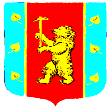 Администрация муниципального образования Кузнечнинское городское поселениеМуниципального образования Приозерский муниципальный районЛенинградской областиРАСПОРЯЖЕНИЕот «31» октября 2016 г. № 81Об утверждении Состава комиссии муниципального образования Кузнечнинское городское поселение МО Приозерский муниципальный район Ленинградской областипо вопросам размещения нестационарных торговых объектовВ соответствии с Федеральным законом от 28.12.2009г. №381-ФЗ «Об основах государственного регулирования торговой деятельности в Российской Федерации», Федеральным законом от 06.10.2003г. №131-ФЗ «Об общих принципах организации местного самоуправления в Российской Федерации», приказом Комитета по развитию малого, среднего бизнеса и потребительского рынка Правительства Ленинградской области №22 от 18.08.2016г, Уставом МО Кузнечнинское городское поселение МО Приозерский муниципальный район Ленинградской области:1. Утвердить прилагаемый Состав комиссии муниципального образования Кузнечнинское городское поселение МО Приозерский муниципальный район Ленинградской области по вопросам размещения нестационарных торговых объектов2. Опубликовать настоящее Распоряжение в Приложении к газете «Красная звезда» «Приозерский край» и разместить на официальном сайте администрации МО Кузнечнинское городское поселение www.kuznechnoe.lenobl.ru. 3.Настоящее распоряжение вступает в силу со дня официального опубликования.4. Контроль за исполнением настоящего Распоряжения оставляю за собой.Глава администрации        			                                     Галич Г.А.Исп. Ковалева И.В.Тел. 98-332Разослано: дело-2,бухгалтерия-1, торговый отдел -1,спец-т по имуществу - 1УТВЕРЖДЕНОРаспоряжением администрации МО Кузнечнинское городское поселение                                                                                      от  «31» октября 2016 года  № 81СОСТАВКомиссии муниципального образованияКузнечнинское городское поселениеМО Приозерский муниципальный районЛенинградской областипо вопросам размещения нестационарныхторговых объектовПредседатель Комиссии: Галич Галина Анатольевна – глава администрации МО Кузнечнинское городское поселениеЗаместитель председателя Комиссии: Давыдова Екатерина Викторовна – ведущий специалист администрации по имуществуСекретарь: Ковалева Инна Владимировна – ведущий специалист-экономист администрацииЧлены Совета: Трофимов Сергей Викторович – индивидуальный предприниматель, член Координационного Совета по развитию и поддержке малого предпринимательства на территории МО Кузнечнинское городское поселениеЩетко Валентина Николаевна – член общественного совета по нормированию в сфере закупок на территории МО Кузнечнинское городское поселение